Wentylator kanałowy DPK 28/6 AOpakowanie jednostkowe: 1 sztukaAsortyment: 
Numer artykułu: 0086.0634Producent: MAICO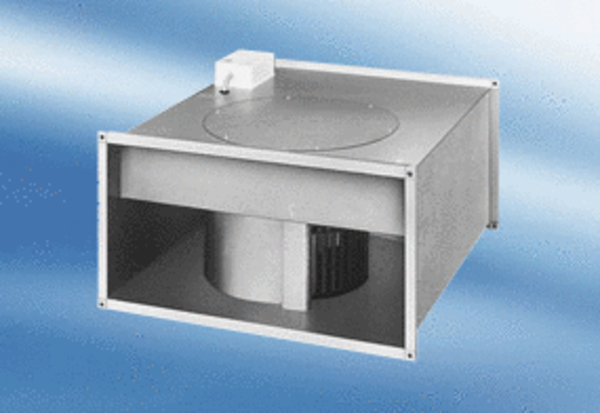 